ПЛАН-КОНСПЕКТ УРОКАФИО: Вершинина Ольга СергеевнаМесто работы:  МДОУ «СОШ № 12 имени Сметанкина В.Н.»Должность:  учительПредмет:  математикаКласс:  8Тема и номер урока:  «Квадратные уравнения. Неполные квадратные уравнения», урок № 1Базовый учебник: «Алгебра» 8 класс, Макарычев Ю.Н., Миндюк Н.Г. и другиеЦель урока: Дать определение квадратного уравнения, ввести понятие неполных квадратных уравнений.Задачи: - обучающие: научить определять коэффициенты квадратных уравнений, решать неполные квадратные уравнения;-развивающие: развивать логическое мышление учащихся;-воспитательные: посредством инновационных компьютерных технологий вызвать интерес к математике. Тип урока: изучение материала новой темы.Формы работы учащихся: фронтальная, индивидуальная. Необходимое техническое оборудование: интерактивная доска, компьютеры.Структура и ход урокаТаблица 1.СТРУКТУРА И ХОД УРОКАПриложение к плану-конспекту урокаСпособ подстановкиТаблица 2.ПЕРЕЧЕНЬ ИСПОЛЬЗУЕМЫХ НА ДАННОМ УРОКЕ ЭОР№Этап урокаНазвание используемых ЭОР(с указанием  порядкового номера из Таблицы 2)Деятельность учителя (с указанием действий с ЭОР, например, демонстрация)Деятельность ученикаВремя(в мин.)1Организационный момент.Приветствие учителя.Проверка готовности учащихся к уроку. Самоопределение к деятельности.12Целеполагание. Постановка учебной задачи.Постановка цели и задач урока, сопоставление с темой урока (совместно с учащимися).Постановка цели и задач урока, сопоставление с темой урока. Запись даты и темы урока.23Актуализация знаний.1.Устно № 1. Ответьте на вопросы:1) Что называется уравнением? Корнем уравнения? Что значит «решить уравнение»? Какие уравнения называются равносильными?
2) Какие преобразования приводят к равносильным уравнениям№2.  Вычислите:
1) Решите уравнения:а) 5х=20;  х(х-1)=0; -6х=1;б) (х-2)(х+3)=0;  х2=0 ;в) х2=25; 5х2= 125.2) Разложите на множители:1) х2-3х;   х2+25х;   4х2+8х.Учащиеся отвечают на вопросы фронтально.53Изучение нового материала и первичное усвоение усвоения знаний.Определение квадратного уравнения. Неполные квадратные уравнения.  Объяснение нового материала с помощью демонстрации  ЦОР.1) Определение квадратного уравнения.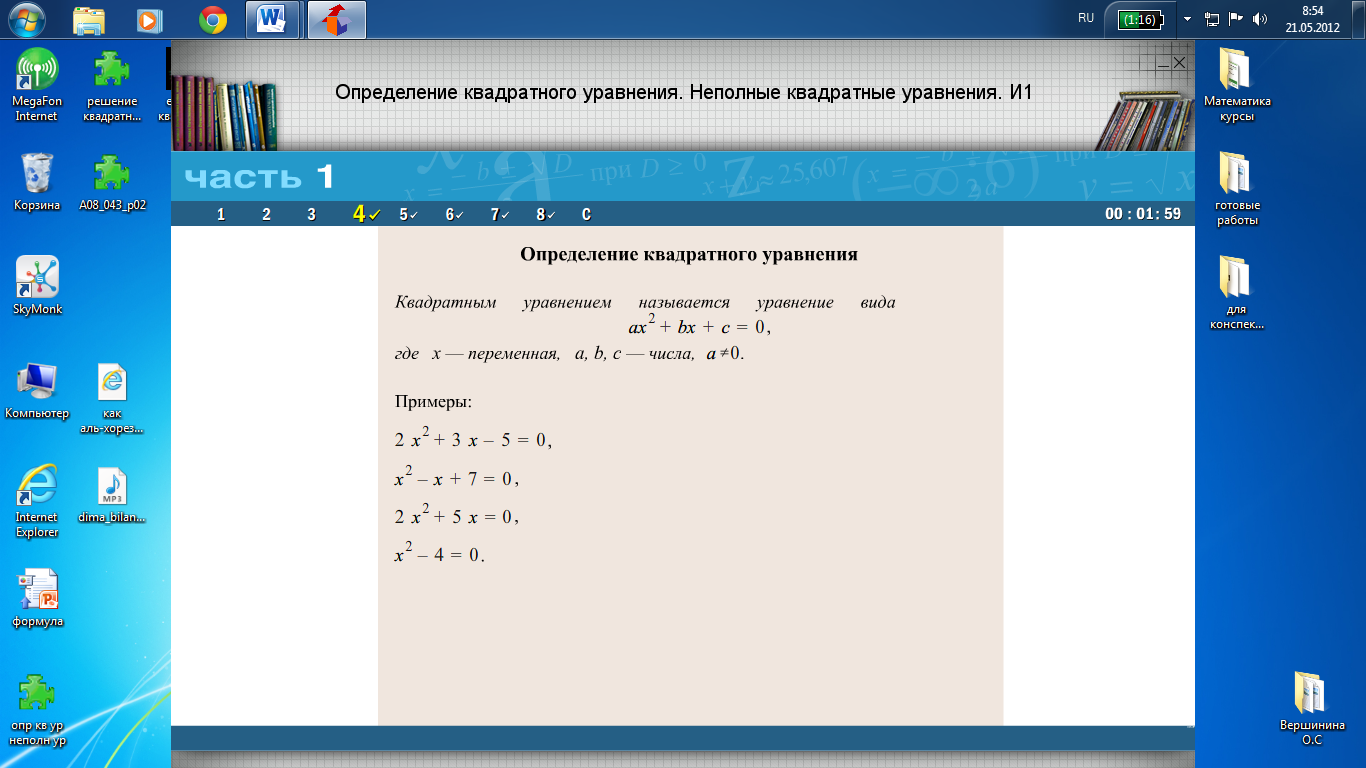 2) Виды квадратных уравнений. Неполные квадратные уравнения.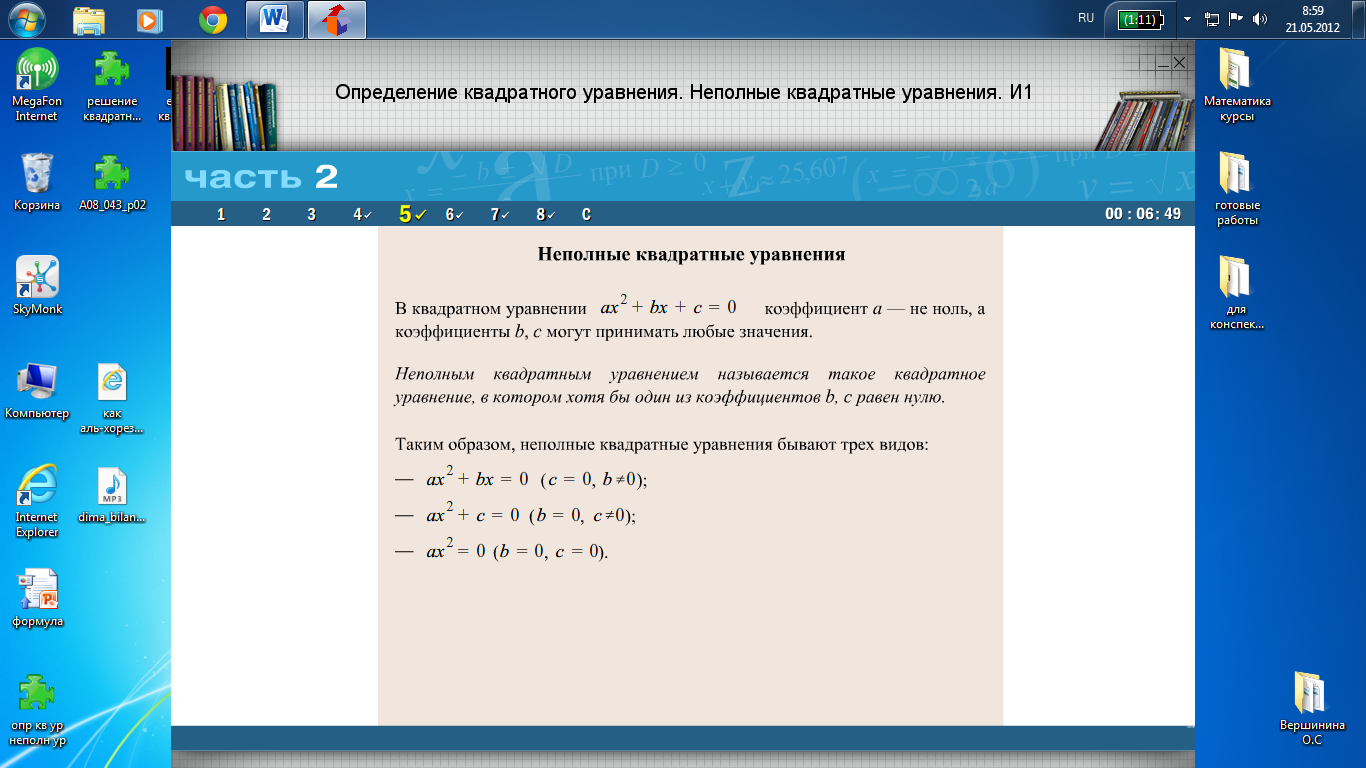 Слушают объяснение учителя, в тетрадь записывают определение, виды неполных квадратных уравнений.20Определение квадратного уравнения. Неполные квадратные уравнения (191870)Определение квадратного уравнения. Неполные квадратные уравнения.Определение квадратного уравнения. Неполные квадратные уравнения (191870)  3) Даны квадратные уравнения в каждом уравнении выпишите их коэффециенты. Используя клавиатуру, учитель выводит ответ на экран.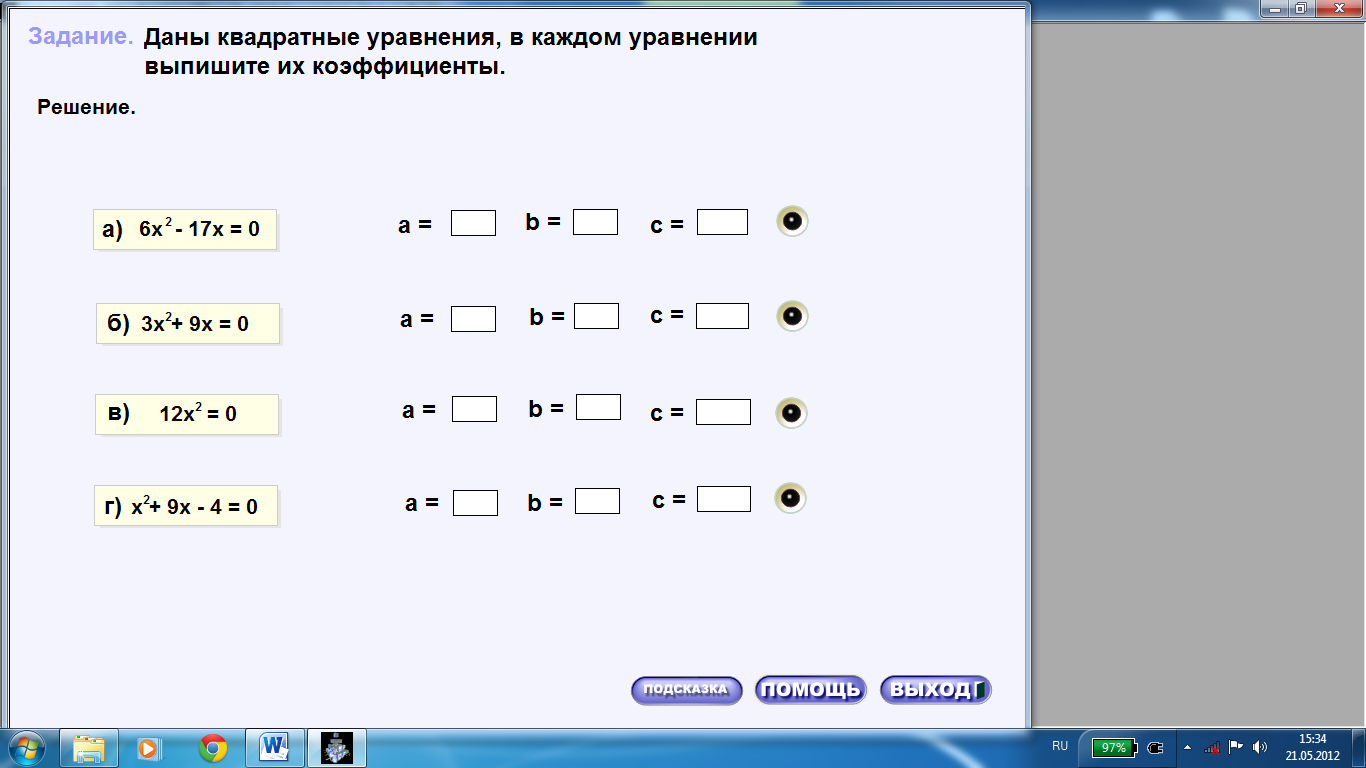 4)Решение неполных квадратных уравнений (совместное с учащимися открытие новых знаний).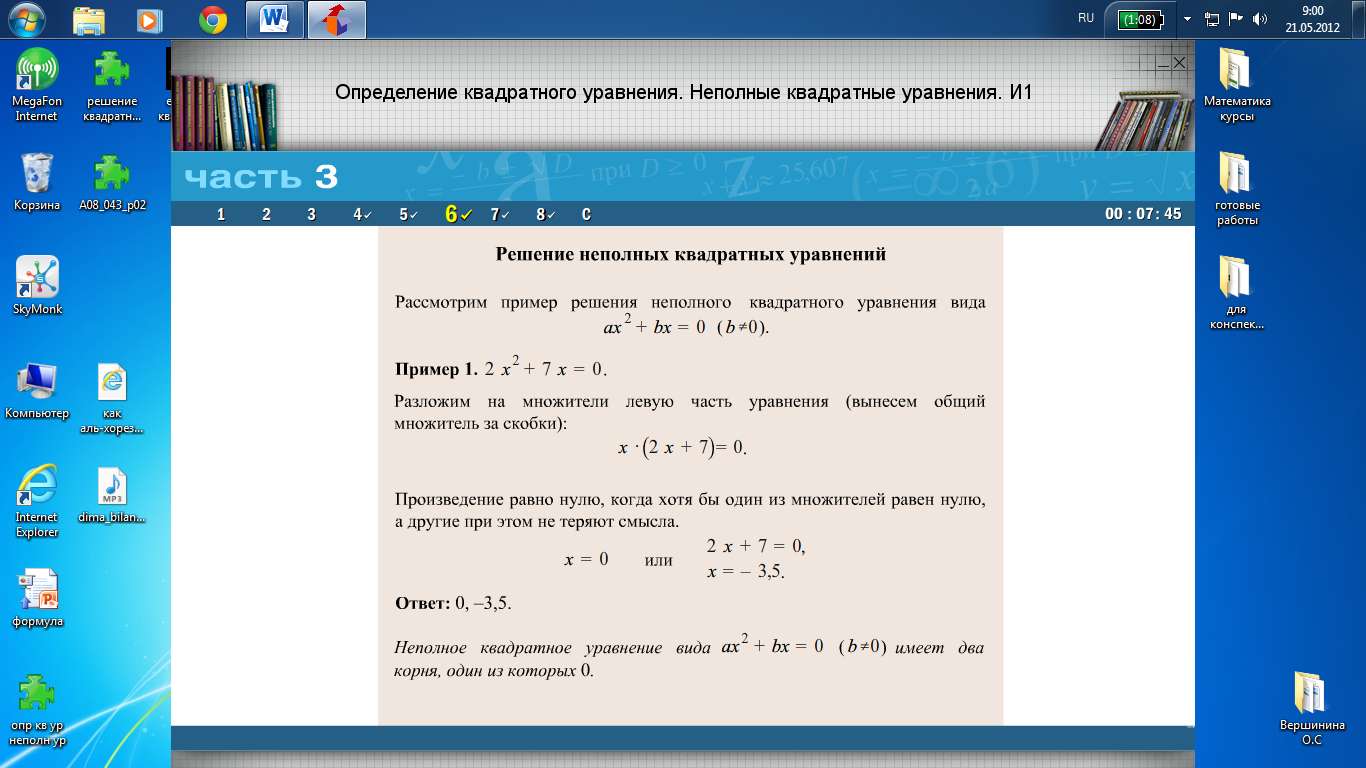 5) Укажите количество корней в уравнение и найдите их. Используя клавиатуру, учитель выводит ответ на экран.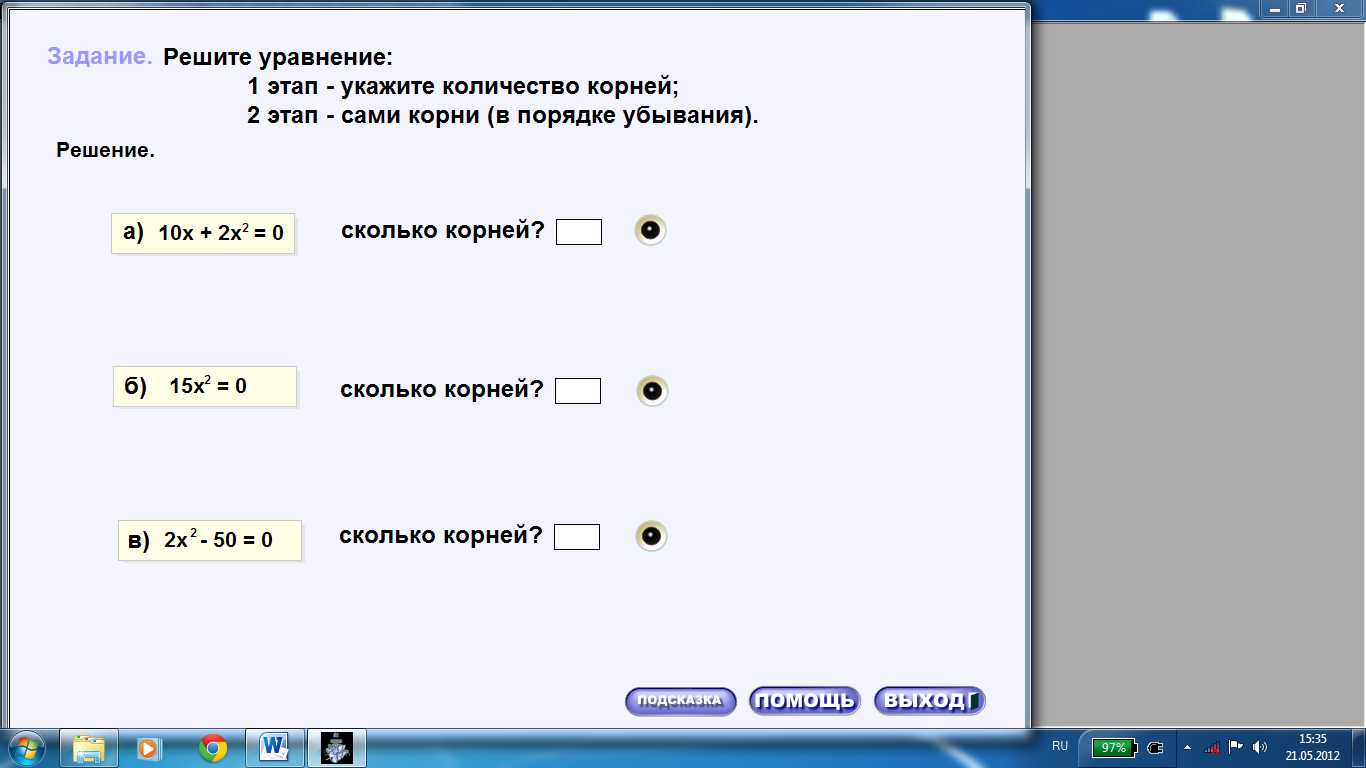 Называют коэффициенты квадратных уравнений. Совместно с учителем открывают новые знания, в тетрадь записывают алгоритм решения неполных квадратных уравнений.Называют количество корней уравнения и их корни.4Первичное закрепление знаний.1) Работа с правилами в учебнике.2) Выполнение заданий по теме урока  № 513, № 515 (а, б, в),  № 517 (а, б, в).1) Работа с правилами в учебнике.№ 513 учащиеся комментируют с места. № 515 (а, б, в), № 517 (а, б, в) решают у доски и записывают в тетрадях.85Первичный контроль знаний.Закрепление умений решать неполные квадратные уравнения (N 191881)Учитель просит учащихся сесть за компьютеры дает инструктаж по выполнению теста.Учащиеся работают индивидуально за компьютером.57Итог урока.Учитель совместно с учащимися подводит итог урока и делает вывод. Оценивание работы учащихся.Отвечают на вопросы, совместно с учителем делают вывод. Самооценка.26Домашнее задание.Учитель на доске записывает домашнее задание, комментирует его (§8 п.21 №515 (г, д, е), №517 (г, д, е)).Ребята записывают домашнее задание в дневник, следят за комментариями учителя по учебнику, задают вопросы по его выполнению.1№Название ресурсаТип, вид ресурса Форма предъявления информации (иллюстрация, презентация, видеофрагменты, тест, модель и т.д.)Гиперссылка на ресурс, обеспечивающий доступ к ЭОР1Определение квадратного уравнения. Неполные квадратные уравнения.  Информационный модульДемонстрация нового материалаhttp://fcior.edu.ru/card/11879/opredelenie-kvadratnogo-uravneniya-nepolnye-kvadratnye-uravneniya-i1.html2Определение квадратного уравнения. Неполные квадратные уравнения (191870)Модуль с  заданиями  для первичного закрепления материала.http://school-collection.edu.ru/catalog/rubr/253f44a5-bb2a-4221-ae16-5b990bb69526/112627/?interface=pupil&class=50&subject=173Закрепление умений решать неполные квадратные уравнения (N 191881)Модуль для проверки полученных знаний в форме тестаhttp://school-collection.edu.ru/catalog/rubr/253f44a5-bb2a-4221-ae16-5b990bb69526/112627/?interface=pupil&class=50&subject=17